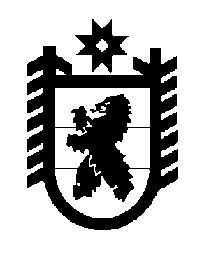 Российская Федерация Республика Карелия    ПРАВИТЕЛЬСТВО РЕСПУБЛИКИ КАРЕЛИЯРАСПОРЯЖЕНИЕот  31 мая 2016 года № 402р-Пг. Петрозаводск Одобрить Соглашение между Федеральным дорожным агентством и Правительством Республики Карелия о предоставлении 
в 2016 году иных межбюджетных трансфертов из федерального бюджета бюджету Республики Карелия на реализацию мероприятий по решению неотложных задач по приведению в нормативное состояние автомобильных дорог регионального или межмуниципального значения 
и (или) улично-дорожной сети городов по решениям Правительства Российской Федерации   (далее – Соглашение) и поручить подписать его Председателю Государственного комитета Республики Карелия 
по транспорту Дроздову Виктору Владимировичу.Контроль за реализацией Соглашения и целевым использованием средств федерального бюджета возложить 
на Государственный комитет Республики Карелия по транспорту.           ГлаваРеспублики  Карелия                                                              А.П. Худилайнен